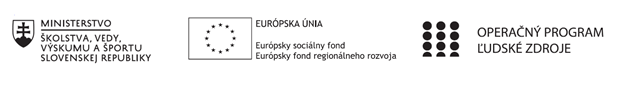 Štvrťročná správa o činnosti pedagogického zamestnanca pre štandardnú stupnicu jednotkových nákladov „hodinová sadzba učiteľa/učiteľov podľa kategórie škôl (ZŠ, SŠ) - počet hodín strávených vzdelávacími aktivitami („extra hodiny“)“Operačný programOP Ľudské zdroje Prioritná os1 Vzdelávanie PrijímateľBanskobystrický samosprávny kraj (Stredná odborná škola technická a agropotravinárska - Műszaki, Mezőgazdasági és Élelmiszeripari Szakközépiskola, Rimavská Sobota)Názov projektuModerné vzdelávanie pre prax 2Kód ITMS ŽoP 312011ACM2Meno a priezvisko pedagogického zamestnancaMgr. Adriana Lévay MarekDruh školy Banskobystrický samosprávny kraj - Stredná odborná škola technická a agropotravinárska -  Műszaki, Mezőgazdasági és Élelmiszeripari SzakközépiskolaNázov a číslo rozpočtovej položky rozpočtu projektu4.6.2. ŠSJN - extra hodiny – POObdobie vykonávanej činnostijanuár-marec 2021Správa o činnosti:   január  2021: Aplikovaná informatikaNa základe tematických plánov žiaci sa oboznámili s technikami a spôsobmi citovania v texte. Už v pripravenom dokumente doplnili presne identifikovaný zdroj, aby ho bolo možné bez ťažkostí opäť vyhľadať. Používali techniku tzv. harvardský systém, metódu prvého údaja a dátumu. Žiaci v texte používali autorský plurál, a odborný štýl. Ich práca bola zrozumiteľná, prehľadná, použili spôsob argumentácie. Dávali pozor na pravopisnú bezchybnosť.  Po písaní a formátovaní odborných textov, sa žiaci zaoberali s najčastejšími písomnosťami v našom živote. V programe Microsoft Word vytvorili obálku, pridali spiatočnú adresu. Overili správne nastavenie a vyskúšali možnosť pridania elektronickej známky. február  2021: Aplikovaná informatikaNa základe tematických plánov žiaci sa učili základy korešpondencie, napísať úhľadný a bezchybný list. Snažili sa naformulovať svoje myšlienky a dodať im správnu formu, čo neukazuje iba na profesionalitu, ale taktiež na serióznosť. Listy písali podľa určitých pravidiel a mali aj predpísanú úpravu podľa normy STN 01 6910. Žiacke listy obsahovali záhlavie, adresu príjemcu, oslovenie, údaje (napr. č. listu na ktorý reagovali, podacie číslo, číslo objednávky), vec, text listu, prílohy podpis, miesto a dátum. marec  2021: Aplikovaná informatikaŽiaci sa zoznámili s rôznymi typmi tabuľkových kalkulátorov. Požívali množstvo funkcií, ktoré už im boli známe aj z textových editorov. Tu sa však na formátovanie vkladali o niečo menší dôraz, dôležitejšie bolo spracovanie číselných údajov ako: sčítanie, aritmetický priemer, výpočet percent, počet výskytov, generovanie náhodných čísel a množstvo ďalších funkcií. Žiaci riešili rôzne úlohy kde používali textové funkcie, logické funkcie,  štatistické funkcie, jednoduché vzorce, absolútne a relatívne adresovanie a grafy. Prehľad odučených extrahodín za sledované obdobie:Vypracoval (meno, priezvisko, dátum)Mgr. Adriana Lévay Marek, 30. 03. 2021 PodpisSchválil (meno, priezvisko, dátum)Ing. Dagmar Vašová, 31. 03. 2021Podpis